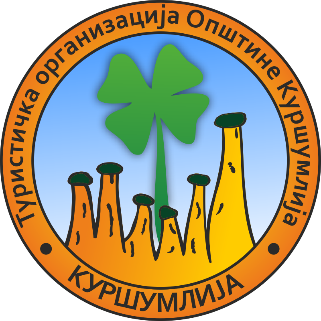 ТУРИСТИЧКА ОРГАНИЗАЦИЈА ОПШТИНЕ  КУРШУМЛИЈАул. Палих бораца 15, 18430 Куршумлијa www.tokursumlija.rsУ ПОСТУПКУ НАБАВКЕ НА КОЈУ СЕ ЗЈН НЕ ПРИМЕЊУЈЕПОЗИВза подношење понуде	Поштовани,	Позивамо Вас да у поступку набавке услуга – “Услуге оглашавања туристичке понуде општине Куршумлија у штампаним медијима“, доставите понуду:Укупна процењена  вредност набавке за “ Услуге оглашавања туристичке понуде општине Куршумлија у штампаним медијима“ износи 120.000,00 динара са ПДВ-ом.Средства за наведену набавку обезбеђена су финансијским планом Туристичке организације општине Куршумлија: Позиција 148, екон. класификација 423421 – услуге информисања јавности.ТЕХНИЧКА   СПЕЦИФИКАЦИЈА1. Услуге оглашавања туристичке понуде општине Куршумлија у штампаним медијимаРекламирање туристичке понуде општине Куршумлија у штампаном издању подразумева адекватно оглашавање у штампаним медијима који задовољавају следеће критеријуме:- Слободна продаја- минимум 5000 примерка у земљи и иностранству - актуелне теме из области привреде, друштва, културе, туризма, еко туризма, здравства, занимљиве личности- излазност најмање 5 пута годишње.Новинско уобличавање достављеног текста и фотографија објавити најмање на 3 стране у штампаном издању. _____________________________________ Директор Туристичке организације oпштине КуршумлијаЈасмина СавићОБРАЗАЦ ПОНУДЕПопуњена, потписана и печатом оверена понуда се доставља у оригиналу или скенирана  на назначену адресу или mail са назнаком поступка за који се доставља.Понуђач са најповљнијом понудом ће, након истека рока за подношење понуда приступити закључењу уговора.Датум								Понуђач_________________						________________________Рок за достављање понуде:10.08.2021. годинеНачина достављања понуде:На e-mail: tokursumlija@mts.rs или to.kursumlija027@gmail.com  илина адресу: Туристичка организација општине Куршумлија, ул.Палих бораца 15, 18430 Куршумлија,са назнаком “Услуге оглашавања туристичке понуде општине Куршумлија у штампаним медијима“Обавезни елементи понуде:Према Обрасцу понуде  која је саставни део овог позива, а у складу са техничком спецификацијом.Критеријум за доделу уговора:„Најниже понуђена цена“Особа за контакт:Јасмина Ћосић, 027/380-963НАЗИВ ПОНУЂАЧАСЕДИШТЕУЛИЦА И БРОЈМАТИЧНИ БРОЈПИБТЕКУЋИ РАЧУН И НАЗИВ БАНКЕКОНТАКТ ОСОБА (име и презиме, телефон, е-маил адресаИЗНОС ПОНУДЕ (у динарима, без ПДВ-а)ИЗНОС ПОНУДЕ (у динарима, са ПДВ-ом)ПОНУЂАЧ  ЈЕ У СИСТЕМУ ПДВ-а (заокружити)             ДА                                     НЕ